ПРОЄКТ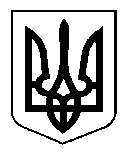 ВЕЛИКООЛЕКСАНДРІВСЬКА СЕЛИЩНА РАДАВЕЛИКООЛЕКСАНДРІВСЬКОГО РАЙОНУХЕРСОНСЬКОЇ ОБЛАСТІВОСЬМОГО СКЛИКАННЯЧотирнадцята (позачергова) сесіяРІШЕННЯВід    жовтня   2021 року      	смт Велика Олександрівка               №Про надання згоди  на встановлення бетонної огорожі на кладовищі, розташованому за адресою: село Мала Олександрівка, вулиця Садова 	Розглянувши звернення директора Великоолександрівського  підприємства «Комсервіс» Головка І.В., з метою упорядкування кладовищ на території Великоолександрівської селищної територіальної громади, на підставі статей 26, 60 Закону України «Про  місцеве  самоврядування в Україні»  селищна рада ВИРІШИЛА :	1. Надати згоду  на встановлення  бетонної огорожі, яка складається з 30 бетонних секцій та 25 стовпчиків загальною вартістю 5500,00 (П’ять тисяч  п’ятсот грн. 00 коп.), на кладовищі, розташованому за адресою: село Мала Олександрівка, вулиця Садова, що залишилися після встановлення на кладовищах в смт Велика Олександрівка по вулицях Квіткова (Сергія Лазо), 9 та Грибоєдова, 26, які були придбані відповідно до рішення ХІІ сесії Великоолександрівської  селищної ради сьомого скликання від 08 липня 2016 року № 216 «Про внесення змін до програми розвитку житлово- комунального господарства  Великоолександрівської селищної ради на 2016 рік».	2. Контроль за виконанням рішення покласти на постійну комісію з питань бюджету, фінансів, соціально-економічного розвитку, житлово-комунального господарства та управління майном комунальної власності.Селищний голова							Н.В. Корнієнког